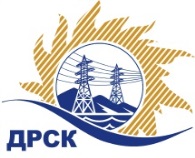 Акционерное Общество«Дальневосточная распределительная сетевая  компания»Протокол № 267/УКС -ВПпо выбору победителя по открытому запросу цен на право заключения договора на выполнение работ«Мероприятия по строительству и реконструкции  для  технологического присоединения потребителей    (в том числе ПИР) на территории СП ЦЭС для нужд филиала "ХЭС" (с. Мирное, г. Хабаровск, с. Гаровка-1, с. Черная речка)».		 закупка № 2032 раздел 2.1.1.  ГКПЗ 2018	      ЕИС – № 31806169213ПРИСУТСТВОВАЛИ: члены постоянно действующей Закупочной комиссии АО «ДРСК»  1-го уровня.Форма голосования членов Закупочной комиссии: очно-заочная.ВОПРОСЫ, ВЫНОСИМЫЕ НА РАССМОТРЕНИЕ ЗАКУПОЧНОЙ КОМИССИИ: О  рассмотрении результатов оценки заявок Участников.О признании заявок соответствующими условиям Документации о закупке.Об итоговой ранжировке заявок.О выборе победителя закупки.РЕШИЛИ:        По вопросу № 1Признать объем полученной информации достаточным для принятия решения.Утвердить окончательные цены предложений участниковПо вопросу № 2         Признать заявки ООО "Электротехническая компания "Энерготранс", АО "Востоксельэлектросетьстрой" удовлетворяющим по существу условиям Документации о закупке и принять их к дальнейшему рассмотрению.По вопросу № 3        Утвердить итоговую ранжировку заявок          По вопросу № 4        Признать Победителем закупки на выполнение работ «Мероприятия по строительству и реконструкции  для  технологического присоединения потребителей    (в том числе ПИР) на территории СП ЦЭС для нужд филиала "ХЭС" (с. Мирное, г. Хабаровск, с. Гаровка-1, с. Черная речка)» участника, занявшего первое место по степени предпочтительности для заказчика: АО "Востоксельэлектросетьстрой" (680042, г. Хабаровск, ул. Тихоокеанская, д.165) на условиях: стоимость предложения  5 600 000.00 руб. без учета НДС  (6 608 000.00 руб. с учетом НДС). Условия оплаты: в течение 30 (тридцати) календарных дней с даты подписания справки о стоимости выполненных работ КС-3. Сроки выполнения работ:  Начало выполнения работ –  с момента заключения договора. Окончание выполнения работ –  30.06.2018 г. Гарантии выполненных работ: гарантия на своевременное и качественное выполнение работ, а также на устранение дефектов, возникших по вине Подрядчика в течение 60 месяцев с момента приемки выполненных работ.Срок действия оферты: до 30.06.2018 г.исполнитель Чуясова Е.Г.Тел. 397268город  Благовещенск«10» апреля  2018№ п/пНаименование Участника закупкиЦена заявки на участие в закупке, руб.без НДСЦена заявки на участие в закупке, руб.с НДССтавка НДС1.ООО "Электротехническая компания "Энерготранс"
ИНН/КПП 2723049788/272501001 
ОГРН 10227011976505 617 883.996 629 103.1118%2.АО "Востоксельэлектросетьстрой" 
ИНН/КПП 2702011141/272501001 
ОГРН 10227014039445 600 000.006 608 000.0018%Место в итоговой ранжировкеНаименование участникаЦена заявки на участие в закупке, руб.Применение приоритета в соответствии с 925-ПП1 местоАО "Востоксельэлектросетьстрой" 
ИНН/КПП 2702011141/272501001 
ОГРН 10227014039445 600 000.00нет2 местоООО "Электротехническая компания "Энерготранс"
ИНН/КПП 2723049788/272501001 
ОГРН 10227011976505 617 883.99нетСекретарь Закупочной комиссии: Секретарь Закупочной комиссии: Секретарь Закупочной комиссии: Елисеева М.Г. _____________________________